Name/Logo der SchuleName/Logo der SchuleName/Logo der SchuleBetriebsanweisungFür das Arbeiten mitelektrischen Handwerkzeugen Raum:VerantwortlichRaum:VerantwortlichRaum:VerantwortlichGefahren für Mensch und UmweltGefahren für Mensch und UmweltGefahren für Mensch und UmweltGefahren für Mensch und UmweltGefahren für Mensch und UmweltGefahren für Mensch und UmweltGefahren für Mensch und Umwelt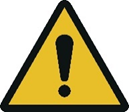 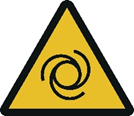 Gefahren durch das Benutzen von elektrischen Handwerkszeugen ergeben sich durchelektrischen Strom, 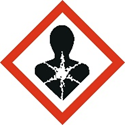 wegfliegende Werkstücke und außer Kontrolle geratenes Werkzeug, Schneiden und/oder Quetschen, herabfallende Werkstücke, Aufwickeln bzw. Einzug durch schnelllaufende, rotierende Werkzeuge, Lärm und Staub.Gefahren durch das Benutzen von elektrischen Handwerkszeugen ergeben sich durchelektrischen Strom, wegfliegende Werkstücke und außer Kontrolle geratenes Werkzeug, Schneiden und/oder Quetschen, herabfallende Werkstücke, Aufwickeln bzw. Einzug durch schnelllaufende, rotierende Werkzeuge, Lärm und Staub.Gefahren durch das Benutzen von elektrischen Handwerkszeugen ergeben sich durchelektrischen Strom, wegfliegende Werkstücke und außer Kontrolle geratenes Werkzeug, Schneiden und/oder Quetschen, herabfallende Werkstücke, Aufwickeln bzw. Einzug durch schnelllaufende, rotierende Werkzeuge, Lärm und Staub.Gefahren durch das Benutzen von elektrischen Handwerkszeugen ergeben sich durchelektrischen Strom, wegfliegende Werkstücke und außer Kontrolle geratenes Werkzeug, Schneiden und/oder Quetschen, herabfallende Werkstücke, Aufwickeln bzw. Einzug durch schnelllaufende, rotierende Werkzeuge, Lärm und Staub.Gefahren durch das Benutzen von elektrischen Handwerkszeugen ergeben sich durchelektrischen Strom, wegfliegende Werkstücke und außer Kontrolle geratenes Werkzeug, Schneiden und/oder Quetschen, herabfallende Werkstücke, Aufwickeln bzw. Einzug durch schnelllaufende, rotierende Werkzeuge, Lärm und Staub.Schutzmaßnahmen und VerhaltensregelnSchutzmaßnahmen und VerhaltensregelnSchutzmaßnahmen und VerhaltensregelnSchutzmaßnahmen und VerhaltensregelnSchutzmaßnahmen und VerhaltensregelnSchutzmaßnahmen und VerhaltensregelnSchutzmaßnahmen und Verhaltensregeln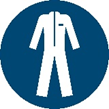 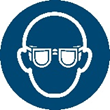 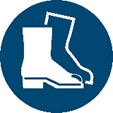 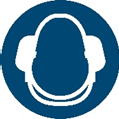 Es darf nur zweckentsprechendes und überprüftes Handgerät und Zubehör verwendet werden.Vor der Benutzung eines neuen Geräts die Gebrauchsanweisung lesen und beachtenIn elektrischen Handmaschinen nur die dafür zugelassenen Werkzeuge einspannen (z.B. bei Schleif- und Trennscheiben)Elektrische Betriebsmittel nur bei sicherem Stand und noch zu bewältigendem Drehmoment mit beiden Händen führenSchutzeinrichtungen nicht abmontieren oder blockierenIn explosionsgefährdeten Räumen und Bereichen nur Ex-geschützte Maschinen benutzenEnganliegende Arbeitskleidung tragen. Je nach Arbeitsumgebung persönliche Schutzausrüstung benutzen: Schutzhelm, Schutzschuhe, Gehörschutz, Schutzbrille, Handschuhe (nicht bei rotierendenn Werkzeugen) etc.Im Holzbereich sind alle Arbeiten nach TSM/M durchzuführen (erweiterte Informationen beachten!)Es darf nur zweckentsprechendes und überprüftes Handgerät und Zubehör verwendet werden.Vor der Benutzung eines neuen Geräts die Gebrauchsanweisung lesen und beachtenIn elektrischen Handmaschinen nur die dafür zugelassenen Werkzeuge einspannen (z.B. bei Schleif- und Trennscheiben)Elektrische Betriebsmittel nur bei sicherem Stand und noch zu bewältigendem Drehmoment mit beiden Händen führenSchutzeinrichtungen nicht abmontieren oder blockierenIn explosionsgefährdeten Räumen und Bereichen nur Ex-geschützte Maschinen benutzenEnganliegende Arbeitskleidung tragen. Je nach Arbeitsumgebung persönliche Schutzausrüstung benutzen: Schutzhelm, Schutzschuhe, Gehörschutz, Schutzbrille, Handschuhe (nicht bei rotierendenn Werkzeugen) etc.Im Holzbereich sind alle Arbeiten nach TSM/M durchzuführen (erweiterte Informationen beachten!)Es darf nur zweckentsprechendes und überprüftes Handgerät und Zubehör verwendet werden.Vor der Benutzung eines neuen Geräts die Gebrauchsanweisung lesen und beachtenIn elektrischen Handmaschinen nur die dafür zugelassenen Werkzeuge einspannen (z.B. bei Schleif- und Trennscheiben)Elektrische Betriebsmittel nur bei sicherem Stand und noch zu bewältigendem Drehmoment mit beiden Händen führenSchutzeinrichtungen nicht abmontieren oder blockierenIn explosionsgefährdeten Räumen und Bereichen nur Ex-geschützte Maschinen benutzenEnganliegende Arbeitskleidung tragen. Je nach Arbeitsumgebung persönliche Schutzausrüstung benutzen: Schutzhelm, Schutzschuhe, Gehörschutz, Schutzbrille, Handschuhe (nicht bei rotierendenn Werkzeugen) etc.Im Holzbereich sind alle Arbeiten nach TSM/M durchzuführen (erweiterte Informationen beachten!)Es darf nur zweckentsprechendes und überprüftes Handgerät und Zubehör verwendet werden.Vor der Benutzung eines neuen Geräts die Gebrauchsanweisung lesen und beachtenIn elektrischen Handmaschinen nur die dafür zugelassenen Werkzeuge einspannen (z.B. bei Schleif- und Trennscheiben)Elektrische Betriebsmittel nur bei sicherem Stand und noch zu bewältigendem Drehmoment mit beiden Händen führenSchutzeinrichtungen nicht abmontieren oder blockierenIn explosionsgefährdeten Räumen und Bereichen nur Ex-geschützte Maschinen benutzenEnganliegende Arbeitskleidung tragen. Je nach Arbeitsumgebung persönliche Schutzausrüstung benutzen: Schutzhelm, Schutzschuhe, Gehörschutz, Schutzbrille, Handschuhe (nicht bei rotierendenn Werkzeugen) etc.Im Holzbereich sind alle Arbeiten nach TSM/M durchzuführen (erweiterte Informationen beachten!)Verhalten bei Störungen und im GefahrenfallVerhalten bei Störungen und im GefahrenfallVerhalten bei Störungen und im GefahrenfallVerhalten bei Störungen und im GefahrenfallVerhalten bei Störungen und im GefahrenfallVerhalten bei Störungen und im GefahrenfallVerhalten bei Störungen und im Gefahrenfall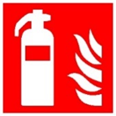 Bei Störungen oder Schäden an Maschinen oder Schutzausrüstungen Maschine ausschalten und vor unbefugtem Wiederanschalten sichernLehrer informierenSchäden nur von Fachpersonal beseitigen lassenIm Brandfall Löschversuch unternehmenBei Störungen oder Schäden an Maschinen oder Schutzausrüstungen Maschine ausschalten und vor unbefugtem Wiederanschalten sichernLehrer informierenSchäden nur von Fachpersonal beseitigen lassenIm Brandfall Löschversuch unternehmenBei Störungen oder Schäden an Maschinen oder Schutzausrüstungen Maschine ausschalten und vor unbefugtem Wiederanschalten sichernLehrer informierenSchäden nur von Fachpersonal beseitigen lassenIm Brandfall Löschversuch unternehmenBei Störungen oder Schäden an Maschinen oder Schutzausrüstungen Maschine ausschalten und vor unbefugtem Wiederanschalten sichernLehrer informierenSchäden nur von Fachpersonal beseitigen lassenIm Brandfall Löschversuch unternehmenErste HilfeErste HilfeErste HilfeErste HilfeErste HilfeErste HilfeErste Hilfe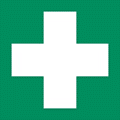 Maschine abschalten und sichern.Den Lehrer (Ersthelfer) informieren (siehe Alarmplan). Bei größeren Verletzungen ist ein Durchgangsarzt aufzusuchen (siehe Info „Erste Hilfe“) bzw. über Tel. 112 den Notarzt benachrichtigen.Kleinere Verletzungen sofort versorgen. Eintragung in das Verbandbuch vornehmen.Maschine abschalten und sichern.Den Lehrer (Ersthelfer) informieren (siehe Alarmplan). Bei größeren Verletzungen ist ein Durchgangsarzt aufzusuchen (siehe Info „Erste Hilfe“) bzw. über Tel. 112 den Notarzt benachrichtigen.Kleinere Verletzungen sofort versorgen. Eintragung in das Verbandbuch vornehmen.Maschine abschalten und sichern.Den Lehrer (Ersthelfer) informieren (siehe Alarmplan). Bei größeren Verletzungen ist ein Durchgangsarzt aufzusuchen (siehe Info „Erste Hilfe“) bzw. über Tel. 112 den Notarzt benachrichtigen.Kleinere Verletzungen sofort versorgen. Eintragung in das Verbandbuch vornehmen.Maschine abschalten und sichern.Den Lehrer (Ersthelfer) informieren (siehe Alarmplan). Bei größeren Verletzungen ist ein Durchgangsarzt aufzusuchen (siehe Info „Erste Hilfe“) bzw. über Tel. 112 den Notarzt benachrichtigen.Kleinere Verletzungen sofort versorgen. Eintragung in das Verbandbuch vornehmen.InstandhaltungInstandhaltungInstandhaltungInstandhaltungInstandhaltungInstandhaltungInstandhaltungMängel an der Maschine sind umgehend dem Lehrer zu melden.Instandsetzung nur durch beauftragte und unterwiesene Personen.Bei Rüst- Einstellungs-, Wartungs- und Pflegearbeiten Maschine vom Netz trennen bzw. sichernMaschine nach Arbeitsende reinigen.Es ist zu gewährleisten, dass nur geprüfte elektrische Handmaschinen verwendet werdenMängel an der Maschine sind umgehend dem Lehrer zu melden.Instandsetzung nur durch beauftragte und unterwiesene Personen.Bei Rüst- Einstellungs-, Wartungs- und Pflegearbeiten Maschine vom Netz trennen bzw. sichernMaschine nach Arbeitsende reinigen.Es ist zu gewährleisten, dass nur geprüfte elektrische Handmaschinen verwendet werdenMängel an der Maschine sind umgehend dem Lehrer zu melden.Instandsetzung nur durch beauftragte und unterwiesene Personen.Bei Rüst- Einstellungs-, Wartungs- und Pflegearbeiten Maschine vom Netz trennen bzw. sichernMaschine nach Arbeitsende reinigen.Es ist zu gewährleisten, dass nur geprüfte elektrische Handmaschinen verwendet werdenMängel an der Maschine sind umgehend dem Lehrer zu melden.Instandsetzung nur durch beauftragte und unterwiesene Personen.Bei Rüst- Einstellungs-, Wartungs- und Pflegearbeiten Maschine vom Netz trennen bzw. sichernMaschine nach Arbeitsende reinigen.Es ist zu gewährleisten, dass nur geprüfte elektrische Handmaschinen verwendet werdenFreigabe:Bearbeitung:27. April 2021Schulleitung